CE    18th  MAY 2020           PUT THE NUMBERS FOR THE CLOTHES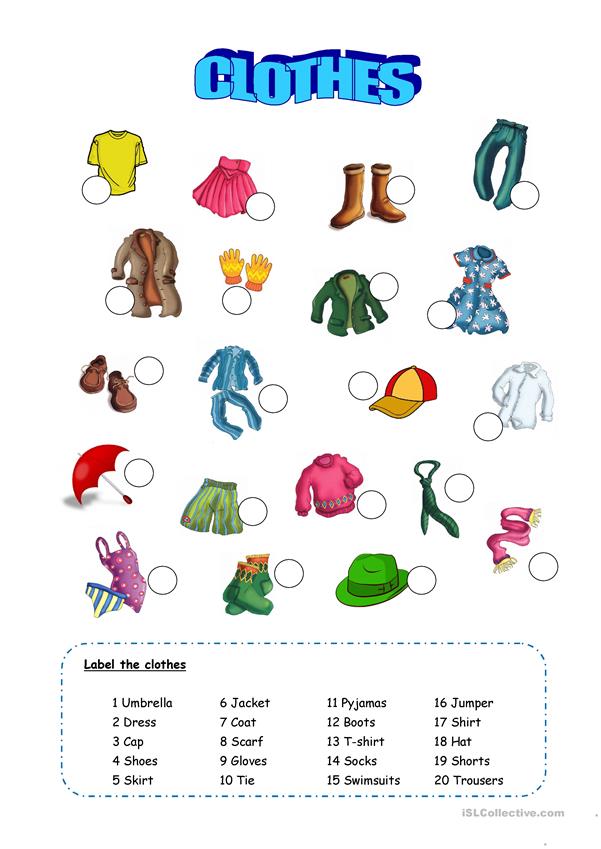 